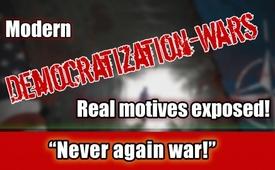 Modern “Democratization-Wars” - Real motives exposed! - “Never again war!” (short version)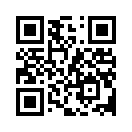 Four sovereign nations serve as examples for Kla.tv’s verification that - according to international law - the US government and NATO carried out illegal military operations! Taking a closer look at these countries before and after the wars, it becomes obvious that these wars did not serve to “lib-erate” and “democratize” the population, but rather plunged these sovereign states into chaos, havoc and devastation. But how is it possible that the peoples of the world agree to these military operations? Have a look yourself - and help us to create awareness for this manipulative war-propaganda!Four sovereign nations serve as examples for Kla.tv’s verification that - according to international law - the US government and NATO carried out illegal military operations! Taking a closer look at these countries before and after the wars, it becomes obvious that these wars did not serve to “lib-erate” and “democratize” the population, but rather plunged these sovereign states into chaos, havoc and devastation. But how is it possible that the peoples of the world agree to these military operations? Have a look yourself - and help us to create awareness for this manipulative war-propaganda!from dd./ ef.Sources:Libya
- http://die-wahrheit-ueber-muammar-al-gaddafi.blogspot.de/2013/02/gaddafis-libyen-war-afrikas-reichste.html

- https://gegen-kapital-und-nation.org/muammar-al-gaddafi-%E2%80%93-von-wegen-verr%C3%BCckt

- http://www.luftpost-kl.de/luftpost-archiv/LP_11/LP20111_051111.pdf

- http://de.sputniknews.com/politik/20140825/269388155.html

- http://politik-im-spiegel.de/zwei-jahre-nach-kriegsende-in-libyen/

- https://de.wikipedia.org/wiki/Milizen_in_Libyen_seit_2011

- https://de.wikipedia.org/wiki/Krieg_in_Libyen_seit_2014

- https://de.wikipedia.org/wiki/Krieg_in_Libyen_seit_2014#cite_note-27

- http://info.kopp-verlag.de/hintergruende/europa/gerhard-wisnewski/fluechtlingsstroeme-wie-die-nato-nordafrikas-entwicklung-zerbombte.html

- http://www.globalresearch.ca/libyas-water-wars-and-gaddafis-great-man-made-river-project/5334868

- http://www.gegenfrage.com/rueckblick-obamas-umgestaltung-im-nahen-osten/

- http://unsmil.unmissions.org/Default.aspx?tabid=3543&amp;ctl=Details&amp;mid=6187&amp;ItemID=2099203&amp;language=en-US

- http://www.zeit.de/politik/ausland/2015-04/libyen-fluechtlinge-transitland

- http://www.rp-online.de/politik/ausland/fluechtlinge-libyen-ist-nach-gaddafi-ein-paradies-fuer-schlepperbanden-aid-1.5031640

- https://denkbonus.wordpress.com/2015/08/08/das-geheimnis-hinter-der-massenzuwanderung

Iraq 1
- https://de.wikipedia.org/wiki/Irak

- http://www.blz.bayern.de/blz/web/irak/geschichte.html

- http://www.blz.bayern.de/blz/web/irak/golfkriege.html#2

- http://www.materialien.org/migration/texte/Fantomas.html

- http://www.monde-diplomatique.de/pm/2010/09/10.mondeText1.artikel,a0008.idx,0

- https://de.wikipedia.org/wiki/Resolution_661_des_UN-Sicherheitsrates

- https://de.wikipedia.org/wiki/Zweiter_Golfkrieg#Wirtschaftssanktionen

- https://de.wikipedia.org/wiki/Zweiter_Golfkrieg

- http://www.unicef.at/news/einzelansicht/newsitem/irak-untersuchungen-weisen-auf-humanitaeren-notfall-hin/

Iraq 2
- https://de.wikipedia.org/wiki/Saddam_Hussein#Der_erste_Golfkrieg

- https://de.wikipedia.org/wiki/Irakkrieg

- http://www.kla.tv/1687

- http://www.kla.tv/5039

- https://www.youtube.com/watch?v=6x2F9Vzl13Y

- https://de.wikipedia.org/wiki/Uranmunition#cite_note-3

- http://www.seite3.ch/IrakDer%20verloreneKrieg/521711/detail.html

- http://nhzzs.blogspot.com/2010/08/hiroshima-im-iraq-falludscha.html

- https://www.youtube.com/watch?v=GTRaf23TCUI

- https://de.wikipedia.org/wiki/Besetzung_des_Irak_2003%E2%80%932011#Kriegsverbrechen_w.C3.A4hrend_der_Besatzung

- http://www.lpb-bw.de/irak_krieg.html

- http://www.srf.ch/news/international/der-irak-krieg-war-ein-komplott

- https://de.wikipedia.org/wiki/Irak#Abzug_der_US-Truppen

- http://www.gegenfrage.com/irak-krieg/

- http://www.gegenfrage.com/wie-viel-kosteten-acht-jahre-krieg-gegen-den-irak/

Syria
- https://de.wikipedia.org/wiki/B%C3%BCrgerkrieg_in_Syrien

- http://www.gegenfrage.com/made-for-war-der-imperialismus-oder-das-taegliche-geschaeft-der-vereinigten-staaten/

- http://alles-schallundrauch.blogspot.ch/2012/03/gewaltsamer-regimewechsel-in-syrien-war.html

- https://de.wikipedia.org/wiki/B%C3%BCrgerkrieg_in_Syrien#Beteiligte

- http://www.gegenfrage.com/saudis-schicken-haeftlinge-zum-kampf-nach-syrien/

- http://www.n24.de/n24/Nachrichten/Politik/d/6495522/charlie-hebdo-war--nur-die-spitze-des-eisbergs-.html

- http://www.gegenfrage.com/rueckblick-obamas-umgestaltung-im-nahen-osten/

- http://globalfire.tv/nj/13de/globalismus/nja13_8_gruende_fuer_den_syrienhass.htm

- http://www.srf.ch/news/international/exodus-der-hoffnungslosen

- http://www.news.ch/Mehr+als+200+000+Opfer+im+syrischen+Buergerkrieg/646311/detail.htm

- http://www.srf.ch/news/international/80-tote-zivilisten-bei-us-angriff-in-syrien

- http://www.zeit.de/politik/ausland/2015-05/kobane-syrien-luftangriff-usa-islamischer-staat-opfer-zivilisten

- http://www.n-tv.de/politik/Woher-kommen-all-die-Fluechtlinge-article15691606.html

- http://www.uno-fluechtlingshilfe.de/fluechtlinge/zahlen-fakten.html

- http://www.nachdenkseiten.de/?p=26356

- http://www.ag-friedensforschung.de/regionen/Syrien/leukefeld3.html

- https://www.youtube.com/watch?v=TK1TyizRoYo

Ukraine
- http://de.sputniknews.com/politik/20150104/300503051.html

- https://www.youtube.com/watch?v=SMP00Tto8DI

- http://www.pravda-tv.com/2015/06/ukraine-praesident-gibt-staatsstreich-zu/

- http://de.sputniknews.com/politik/20100902/257209336.html#ixzz3ij0edFnh

- https://theheartlandblog.wordpress.com/2012/06/21/geopolitischer-brennpunkt-ukraine/

- http://ukraine-nachrichten.de/bericht-%C3%BCber-diskussion-abend-ukrainischen-menschenrechtlern-%C3%BCber-verletzungen-menschenrechten-v%C3%B6lkerrechts-ostukraine-berlin-28-07-2015_4305

- http://www.welt.de/newsticker/news2/article136845897/Europarat-alarmiert-ueber-Verbrechen-gegen-Zivilisten-in-der-Ukraine.html

- http://www.gegenfrage.com/ukraine-80-prozent-unter-der-armutsgrenze/

- https://www.caritas.at/auslandshilfe/katastrophenhilfe-humanitaere-hilfe/laender-brennpunkte/ukraine/

- http://www.epochtimes.de/Land-Grabbing-in-der-Ukraine-Nationale-und-internationale-Konzerne-erhalten-EU-Kredite-a1224155.html

- http://www.neopresse.com/europa/ukraine-beschliesst-gesetz-westen-darf-atomwaffen-in-der-ukraine-stationieren/

- http://de.sputniknews.com/politik/20150205/300975896.html#ixzz3imA3Ni4F

- http://www.politaia.org/politik/europa/willy-wimmer-zu-waffenlieferungen-der-usa-in-die-ukraine/

- http://www.gegenfrage.com/ukrainische-regierung-zu-100-unter-us-kontrolle/

- ZeugenberichtThis may interest you as well:---Kla.TV – The other news ... free – independent – uncensored ...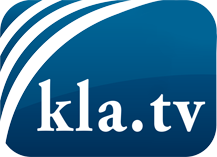 what the media should not keep silent about ...Little heard – by the people, for the people! ...regular News at www.kla.tv/enStay tuned – it’s worth it!Free subscription to our e-mail newsletter here: www.kla.tv/abo-enSecurity advice:Unfortunately countervoices are being censored and suppressed more and more. As long as we don't report according to the ideology and interests of the corporate media, we are constantly at risk, that pretexts will be found to shut down or harm Kla.TV.So join an internet-independent network today! Click here: www.kla.tv/vernetzung&lang=enLicence:    Creative Commons License with Attribution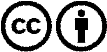 Spreading and reproducing is endorsed if Kla.TV if reference is made to source. No content may be presented out of context.
The use by state-funded institutions is prohibited without written permission from Kla.TV. Infraction will be legally prosecuted.